 D                                                 A                      DCu haina mulțumiri în prezenţa Ta eu vin,            G                                                    A   Primește Doamne închinarea mea.    D                                       A                          DO inima zdrobită și un duh blând și smerit         G                                               A   E jertfa ce o aduc pe al tău altar.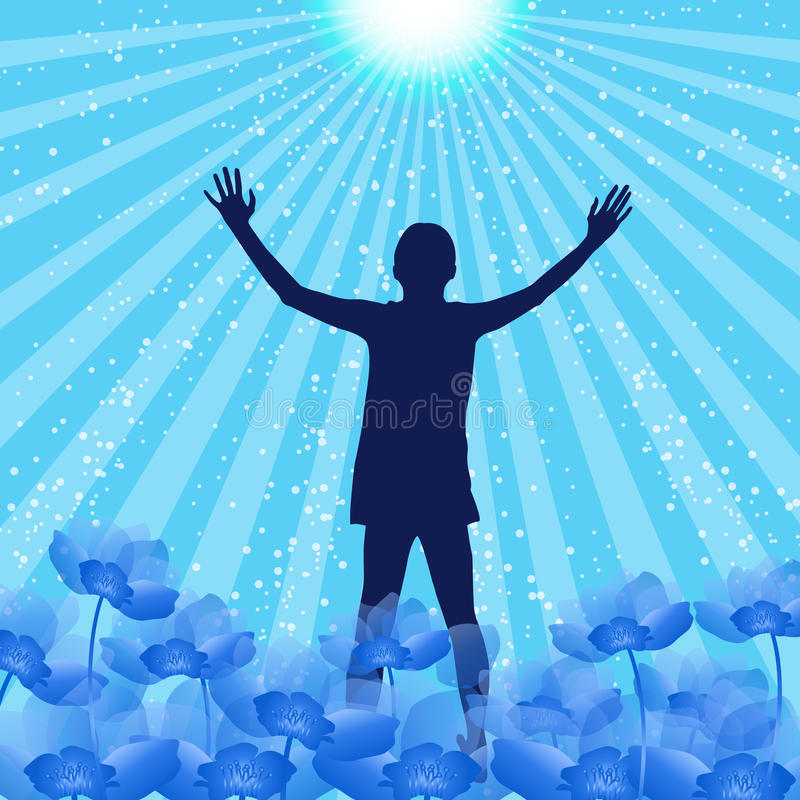    G                          eAduc adorare, înalţ o cântare,G                                   ACelui care şade pe tron.                         D                 G                         A                      D                ://Ești Rege etern, Dumnezeu neschimbat                    D                  G                  D                A                   Măreț Împărat, toate Tu le-ai creat,                  D                  G          A              D                  A Ta-mpărăţie nu are hotar,               G                    A                                 D                Toată viața mea ţi-o dau în dar.//